          Stockwood Park Golf Club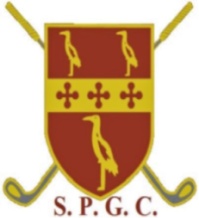 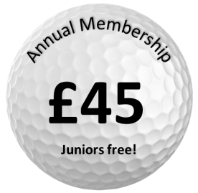           Membership Form
             Instructions to submit the form and pay the membership fee:FORM
- fill in and email completed form to spgc1973@live.co.uk, with “Membership” in the subject line.
- print, fill in and hand to a committee member or the pro shop.PAYMENTPREFERRED PAYMENT METHOD - Bank Transfer to the club bank account:
Account Name: Stockwood Park Golf Club  Sort Code: 20-53-97Account Number: 90867330
Payment Reference: YOURNAMECASH – Hand cash to a committee member, get them to sign and tear-off the below receipt.CARD – Pay by card in the pro shop, and make sure to keep your receipt.GDPR statement: 
Stockwood Park Golf Club will use the details you have provided for activities associated with organising competitions and other club events. Your details will not be provided to 3rd party marketing organisations. Your details will be kept for up to 18 months after you leave the golf club in case you re-join or need to be contacted for any other reason.
SPGC MEMBERSHIP - RECEIPT FOR CASH PAYMENTName:E-mail:Phone Number:Address:Date of Birth:Previous Club, CDH number and Current Handicap:
(if applicable)Season Ticket:(7-day, 5-day, None)Payment Method (£45):(Bank Transfer preferred)Bank TransferCashPro-ShopPayment Method (£45):(Bank Transfer preferred)